Цель: способствовать формированию партнерских детско – родительских отношенийЗадачи:Образовательные:- развивать познавательный интерес, художественные и творческие способности в процессе работы с шерстью;- обучать способам работы с шерстью (вытягивание, выщипывание, скатывание); ознакомление с техникой «Шерстяная акварель»- развивать художественный вкус, формировать стремление к творческому познанию и самовыражению;- развитие практических умений работы с различными материалами в технике «Шерстяная акварель»;Коррекционные:-Развивать умение находиться в коллективе, развивать умение общаться; - развивать психомоторные функции: речь, мышление, внимание; - развивать координацию движений и мелкую моторику рук; тактильные ощущения-развивать эстетическое восприятие.Воспитательные:- эстетический вкус, аккуратность.- создание сплоченного детско- родительского коллектива, активизация и обогащение воспитательских умений родителей, поддержка их уверенности в собственных педагогических возможностях.- создание положительной атмосферы в совместном творчестве.- формировать у детей понятие о том, что такое хорошо и что такое плохо, чем порадовать родителей- формировать положительные чувства через улыбку.- Инструктаж по технике безопасности при работеДемонстрационный материал: работы в технике «Шерстяная акварель», Оборудование и материалы: смайлики грустный и веселый, картинки с хорошими и плохими поступками, лепестки ромашки, картинки с этапами выполнения работы,  рамки со стеклом, ткань, ножницы, окрашенная шерстяная пряжа, пинцеты, изделия из шерсти, изделия из других материалов. Презентация «Ромашки»Словарь:  плохо, хорошо, грустный, веселый, шерсть, акварель, цвета: желтый, голубой, белый, зеленый.ТЕХНОЛОГИЧЕСКАЯ КАРТА УРОКАГосударственное  бюджетное  образовательное учреждение общеобразовательная школа № 657 Приморского района  Санкт – ПетербургаКонспект урока по предмету «Ручной труд» в 5-1 классе«Ромашки»                                                                                        Бадриханова М.Б.Учитель начальных классов     Санкт- Петербург  2018год№Этапы урокаОрганизация этапа, оборудованиеОсновное содержание этапаОсновное содержание этапаОсновное содержание этапа№Этапы урокаОрганизация этапа, оборудованиеДеятельность учителяДеятельность ученикаУсловия для детей с особыми образовательными потребностями1Организационный  момент.Упражнение «Ладошки»Хозяюшка встречает гостейГуси загоготали, петухи запелиВижу, вижу идут к моему домуГости – милые, долгожданныеЗдравствуйте, мои дорогиеПриезжие и наши родныеДавно я вас жду – поджидаю Урок без вас не начинаюМилости просим. Рады гостям, как добрым вестям. Проходите не тушуйтесь, всех привечаем, душевно встречаем. Сядем рядком да поговорим ладком. -Ребята, посмотрите, сколько сегодня гостей у нас в группе.-Вы рады гостям?- Как вы думаете, что нужно сказать нашим гостям, что бы показать, что мы воспитанные дети?- Поздороваться.(Хором) – Здравствуйте!!!- Ребята, а как вы считаете, у гостей хорошее настроение?-А у вас?-Как можно определить настроение человека, только посмотрев на него?- Человек улыбается.-Конечно, когда человеку хорошо, он улыбается.- Давайте мы с вами подарим нашим гостям свои добрые улыбки, пусть у них сохранится отличное настроение.Учитель А теперь покажите свои ладошки. Они теплые и ласковые, давайте возьмемся за руки, почувствуем тепло и ласку друг друга. К нам сегодня пришли наши родители. Давайте улыбнемся им, возьмемся все за руки и почувствуем как нам хорошо и радостно когда мы  все вместе. Берутся за руки дети и родители показывают ладошки, хлопают в ладошки, здороваются друг с другом.Ученики здороваются Детям помогают родители и учитель5.2  Основная часть1.Вступительное слово учителя. 2.Сообщение темы.3.Актуалиация знанийДидактическая игра «Ромашка    Ромашка добрых делНовый материалПрезентация «Ромашки»ФизминуткаИнструктаж по технике безопасности при работе с ножницамиПрактическая работа.Подведение итогов  работы.Поэтапное выполнение   действий-Скажите  пожалуйста, когда человеку бывает хорошо?-А всегда ли у нас бывает хорошее настроениеМы сегодня поговорим о том, что такое хорошо и что такое плохо.Ребята, посмотрите, к нам пришел гость-Смайлик. Удивительно, у него два лица. Одно такое улыбчивое, веселое, другое грустное, даже сердитое. Интересно, что с ним случилось…Он по свету прошелВидел, что хорошо,Он по свету ходил,Плохо тоже находил.Вот и стал он такой,С двухсторонней головой!Если встретит он добро,Улыбается лицо!Ну, а если зло увидитОн сердит, всех ненавидитИ на всех готов кричатьОн запутался совсемНа пенечек он приселИ совсем стал никакой,Рассудите, помогите,Добро от зла мне отделите! Нахождение картинок с хорошими поступками выкладывание их на доске совместно родители и детьми.. Посмотрите, какая у нас получилась ромашка добрых и хороших дел. Давайте делать только хорошие поступки. Сегодня мы с вами будем рисовать ромашки. Но не красками, а шерстью!  Посмотрите, какие красивые предметы  у нас есть. Все эти предметы сделаны из шерсти.(учитель обращает внимание на выставку изделий из шерсти.) Давайте потрогаем их, рассматривание предметов из шерсти и других материалов,(шелк, губка, кожа), сравнение, какие ощущения (помощь родителей). Возьмите шерсть в руки, какие у вас ощущения? Шерсть тёплая, мягкая.Мне хочется предложить вам сделать картину с ромашками. Послушайте стишок о ромашках:Расцвели ромашкиНа лесной опушке,Белые рубашки,Жёлтые макушки.Просмотр презентации, отгадывание загадокА теперь давайте немного  отдохнем сделаем маленькую зарядкуСобрались все дети в круг. Я - твой друг и ты - мой друг! Дружно за руки возьмѐмся И друг другу улыбнѐмся. Мы за руки возьмѐмся, Друг другу улыбнѐмся. Мы по кругу пойдѐм. Хоровод заведѐм. (ходьба по кругу) С добрым утром,глазки! Вы проснулись? С добрым утром, ушки! Вы проснулись? С добрым утром, ручки! Вы проснулись? С добрым утром,ножки! Вы проснулись? Глазки смотрят. Ушки слушают, Ручки хлопают, Ножки топают. Ура, мы проснулись! Присаживайтесь пожалуйстаМы с вами будем работать с ножницами, шерстью и стеклом. Надо быть очень аккуратными при работе с  предметами: стекло может разбиться, можно порезаться, это плохо, ножницы надо держать правильно  чтобы не порезаться.Посмотрите, какая картина у нас должна получиться, показ  готовой картины. Рассмотрим какие цвета мы видим на картине, какого цвета мы возьмем шерсть, для наших картин, (показ шерсти разных цветов) А сейчас мы приступаем к работе:  1. По размеру подложки из картона, вынутого из рамы, выкроите прямоугольник из белой ткани. Положите на подложку  (Это «холст» для будущей картины. 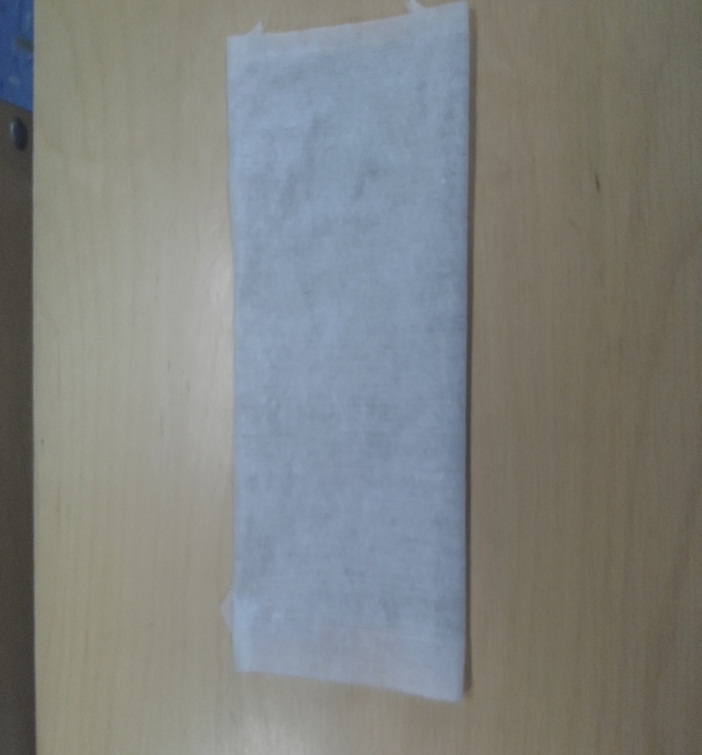 2. «Писать» картину следует с задних планов. Вытягивая пряди шерсти нужного цвета, мы добьёмся эффекта акварели. Пряди должны перекрывать друг друга-за счёт этого получается ровный слой шерсти. 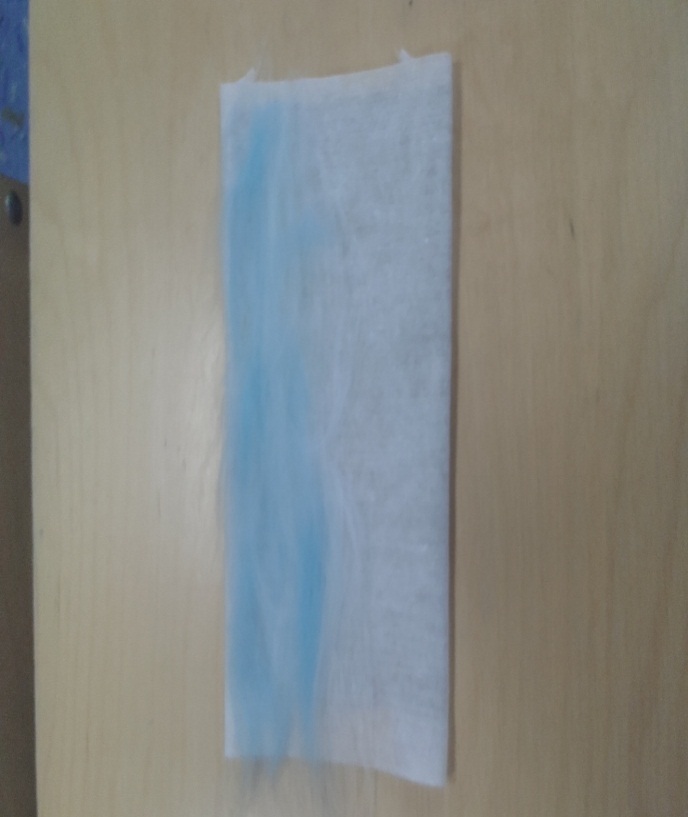 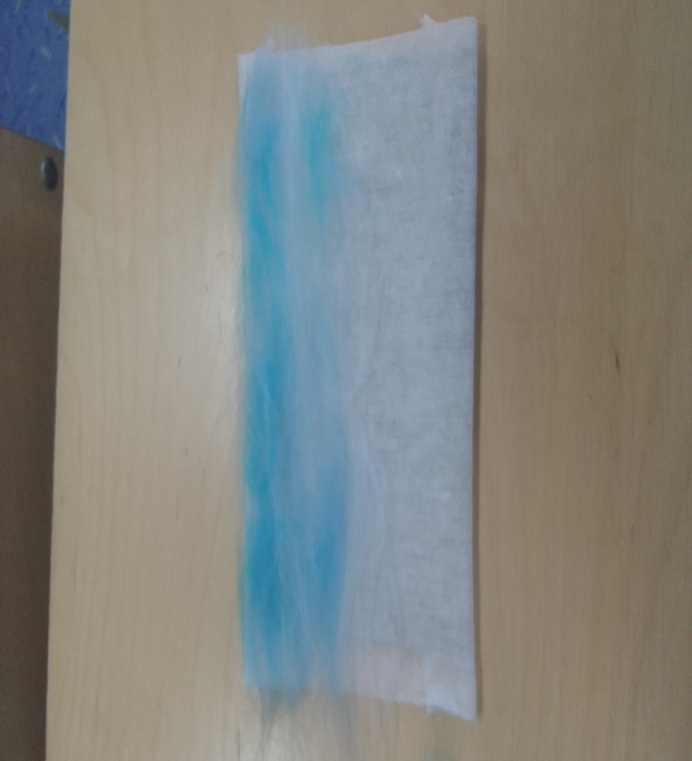 3. В верхней части картины горизонтальными голубыми штрихами «рисуем» небо. Другую часть картины покрываем вертикальными «мазками» из шерсти зелёных оттенков – это трава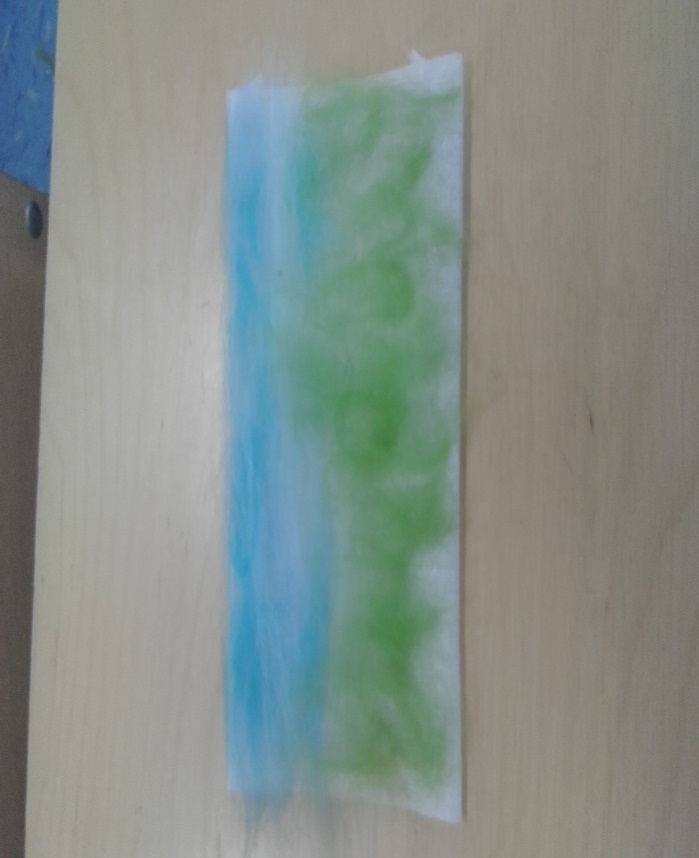 Из тёмно-зелёной шерсти сформируйте стебли. Вытяните тонкую длинную прядь, скатайте жгут. На зелёную прядь укладываем полученные стебельки.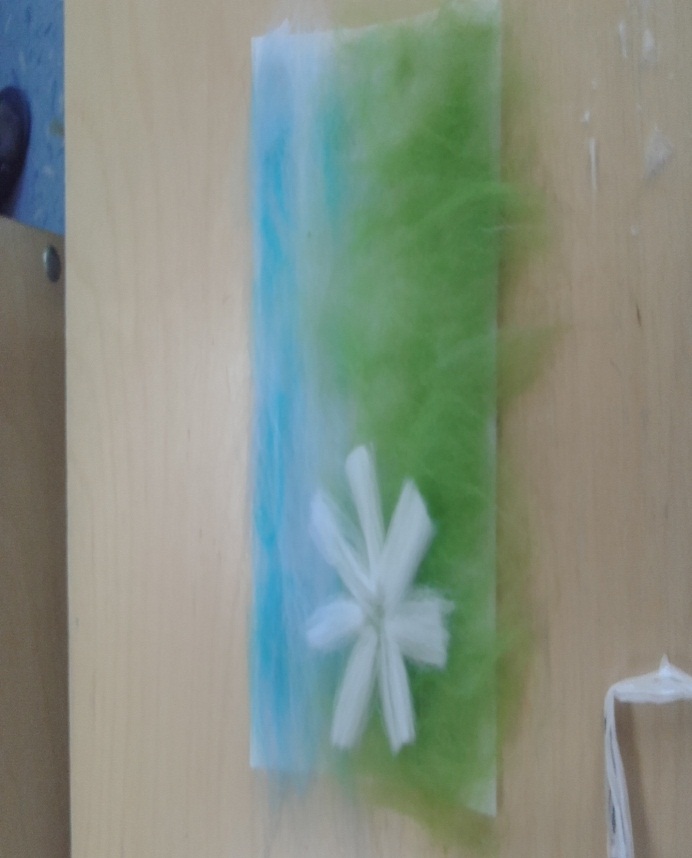 4. Вытягиваем пряди белой шерсти и нарезаем на небольшие части для создания лепестков ромашек. Лепески подкручиваем на концах. Из готовый лепестков формируем ромашки. В пальцах скручиваем желтую шерсть это серединка цветка. 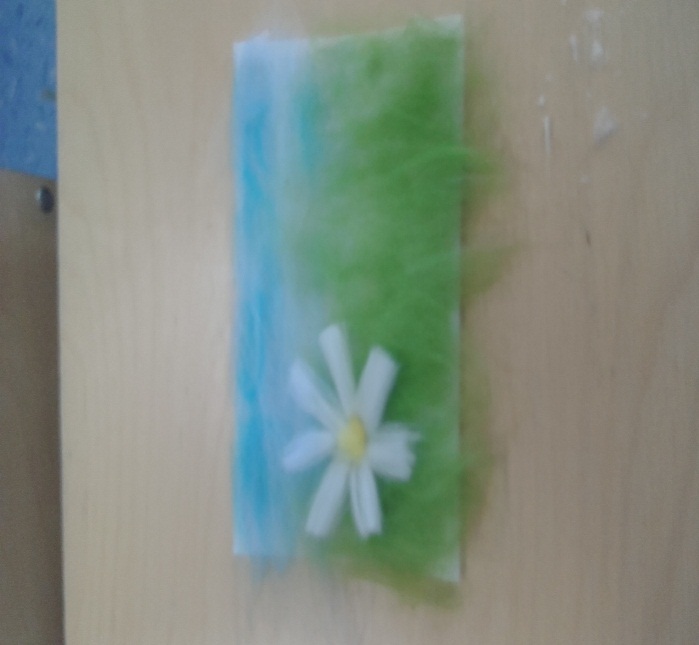 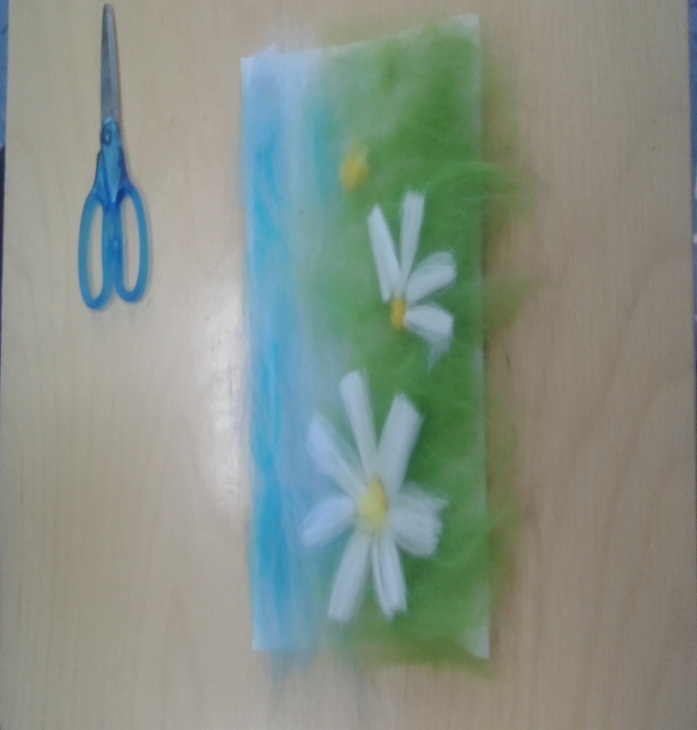  На свободные места картины можно добавить мелкие детали: колоски, листочки. Теперь можно выкладывать листья. Для этого возьмите зелёную шерсть. Вытягивайте тонкие прядки, скручивая концы, придавая заострённую форму листочка 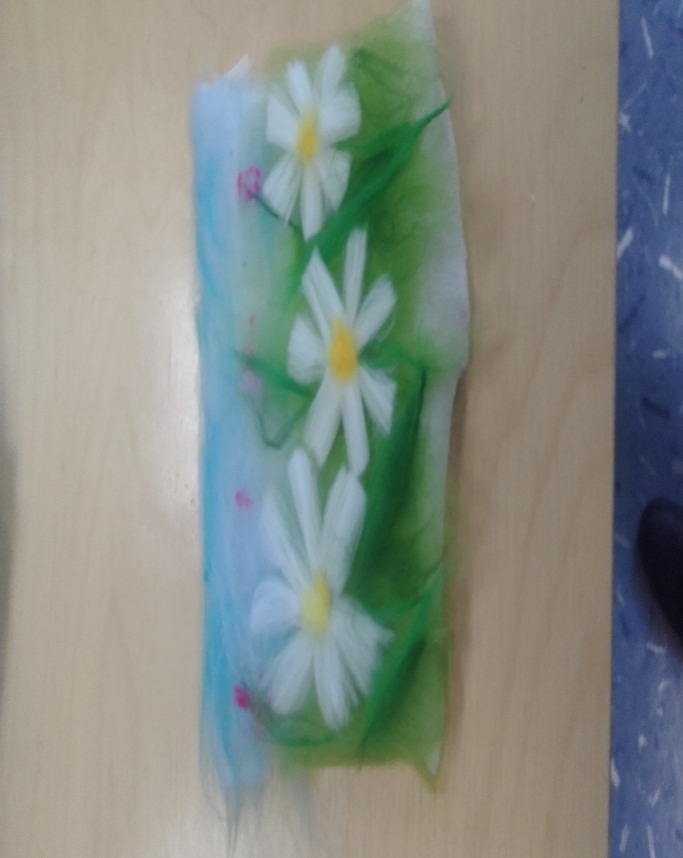 5. Накройте изображение стеклом. Срежьте выходящие за границы картины пряди шерсти. Вставьте в рамку.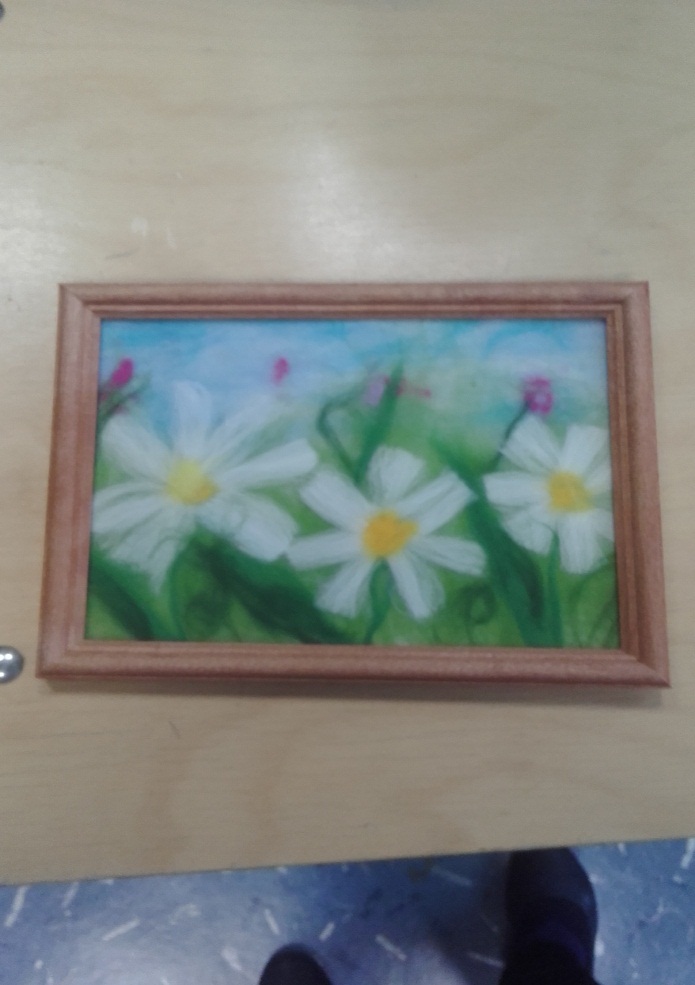 Наша картина из шерсти готова! Полюбуйтесь  какие замечательные работы у вас получилисьСообщаем, что урок окончен.Оценивание деятельности детей и родителейОтвечают на вопросы совместно с родителямиДети с родителями подходят к доске находят нужную картинку. Картинки Выкладывают на лепестки ромашки.Картинки с хорошими поступками Ответы детей Ответы детейВыполняют совместные действия вместе с родителями.Показ и называние цветов шерсти с помощью родителейСоставляем  вместе столы накрываем клеенкой и раскладываем материал. Родители принимают активное участие в работе.Совместные действия с родителями.Составляем вместе столы накрываем клеенкой и раскладываем материал. Родители принимают активное участие в работе.Совместные действия с родителямиПовторяют ( кто может)Дети с родителями подходят к доске находят нужную картинку. Картинки выкладывают на лепестки ромашкУченики рассматривают и трогают шерсть.